Администрация муниципального образования «Город Астрахань»РАСПОРЯЖЕНИЕ01 июня 2021 года № 939-р«О предоставлении разрешения на отклонение от предельных параметров разрешенного строительства, реконструкции объекта капитального строительства по ул. 2-я Железнодорожная, 59 в Ленинском районе г. Астрахани»В связи с обращением Егорова В.Д. от 08.04.2021 № 05-04-01-1847, в соответствии со ст. 40 Градостроительного кодекса Российской Федерации, ст. 28 Федерального закона «Об общих принципах организации местного самоуправления в Российской Федерации», ст. 20 Устава муниципального образования «Город Астрахань», Положением об общественных обсуждениях в области градостроительной деятельности на территории муниципального образования «Город Астрахань», утвержденным решением Городской Думы муниципального образования «Город Астрахань» от 19.06.2018 № 70, с изменениями, внесенными решением Городской Думы муниципального образования «Город Астрахань» от 03.10.2019 № 97, протоколом заседания комиссии по землепользованию и застройке муниципального образования «Город Астрахань» от 14.05.2021:1. Предоставить разрешение на отклонение от предельных параметров разрешенного строительства, реконструкции объекта капитального строительства по ул. 2-я Железнодорожная, 59 в Ленинском районе г. Астрахани в отношении расстояния от основного строения на земельном участке площадью 1015 кв. м (кадастровый номер 30:12:020104:105) до границы земельного участка по ул. 2-я Железнодорожная, 61 - 0 м, согласно приложению к настоящему распоряжению администрации муниципального образования «Город Астрахань».2. Управлению по строительству, архитектуре и градостроительству администрации муниципального образования «Город Астрахань» направить заявителю копию настоящего распоряжения администрации муниципального образования «Город Астрахань».3. Управлению информационной политики администрации муниципального образования «Город Астрахань»:3.1. Разместить настоящее распоряжение администрации муниципального образования «Город Астрахань» на официальном сайте администрации муниципального образования «Город Астрахань».3.2. Опубликовать настоящее распоряжение администрации муниципального образования «Город Астрахань» в средствах массовой информации.4. Контроль за исполнением настоящего распоряжения администрации муниципального образования «Город Астрахань» возложить на начальника управления по строительству, архитектуре и градостроительству администрации муниципального образования «Город Астрахань».Глава муниципального образования «Город Астрахань»М.Н. ПЕРМЯКОВАПриложение к распоряжению администрации муниципального образования «Город Астрахань» от 01.06.2021 № 939-р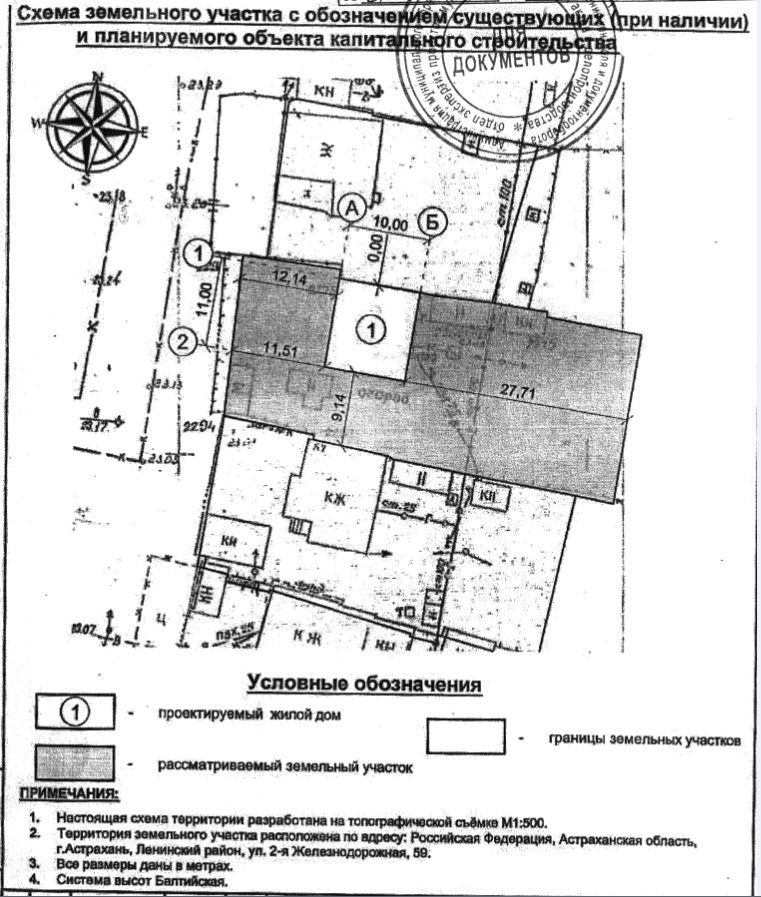 